AVENIR PERONNE		Règlement intérieur de l’école de conduite ECF 	ECF.ER.A.011 indice02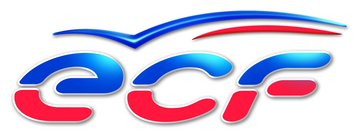 